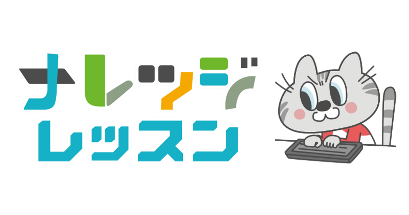 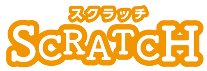 オリンピックのゲームを作ろうクロスカントリースキーゲーム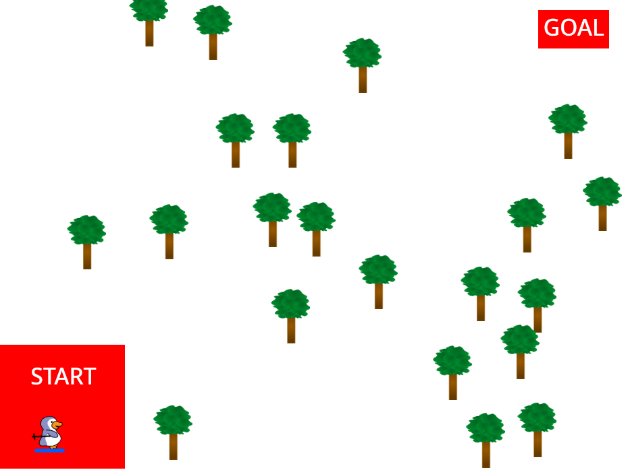 ＜基本＞イメージ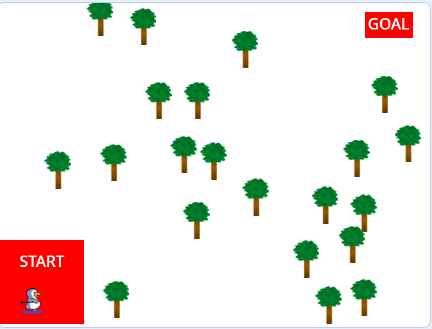 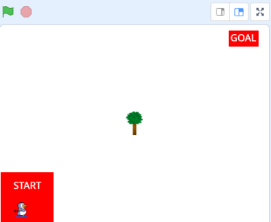 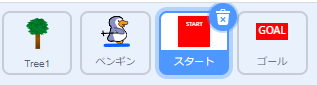 （基本１）「スタート」のスプライトをく（プログラムなし）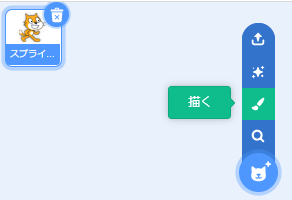 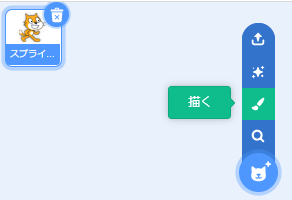 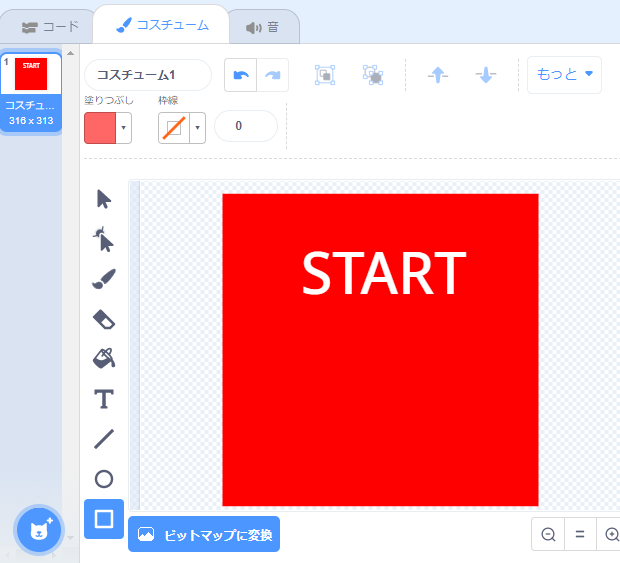 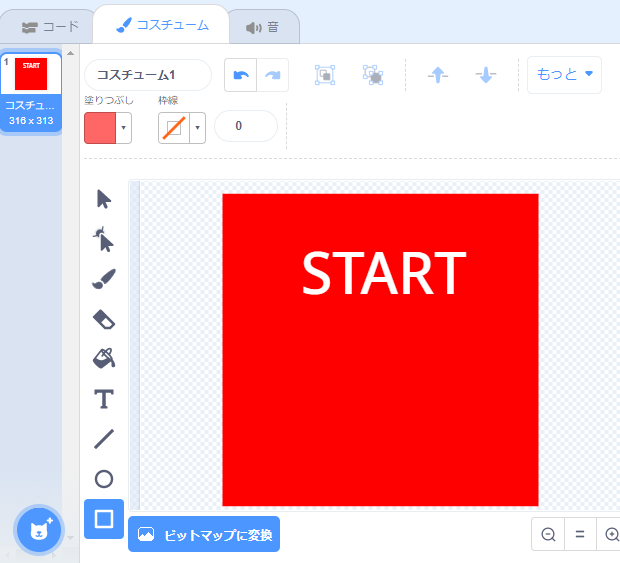 （基本２）「ゴール」のスプライトをく（プログラムなし）「スタート」をコピーして、「ゴール」にえる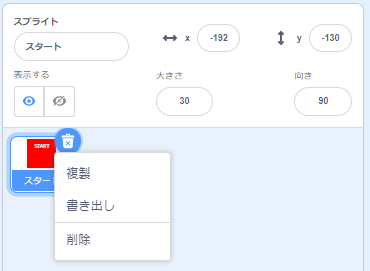 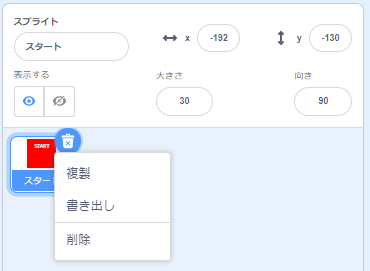 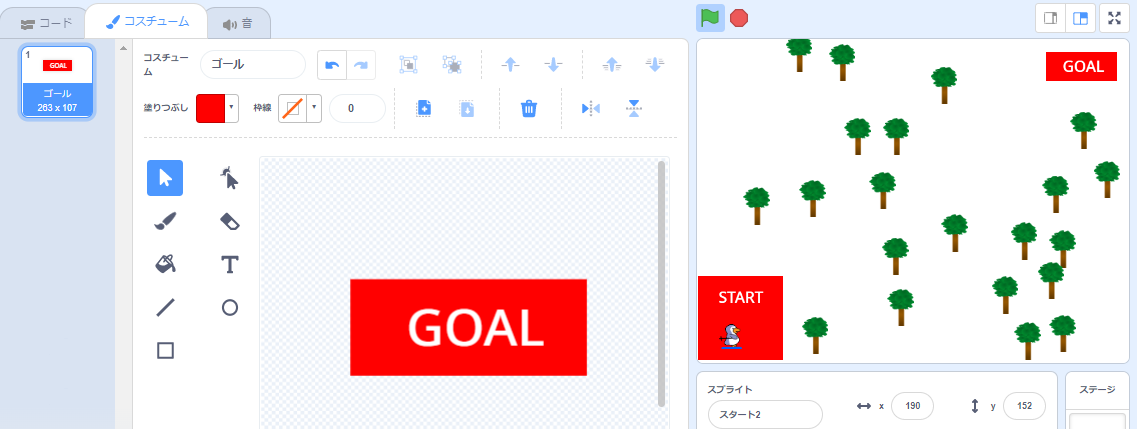 （基本３）木をしてクローンでふやす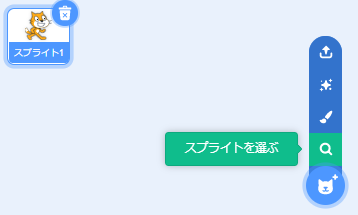 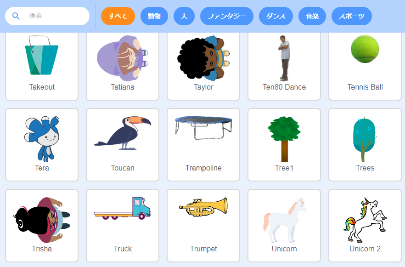 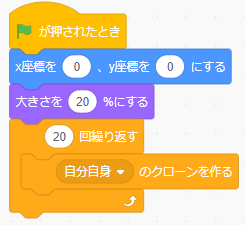 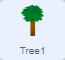 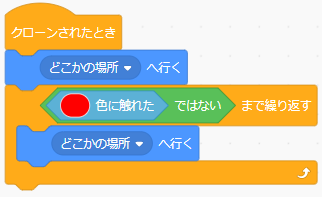 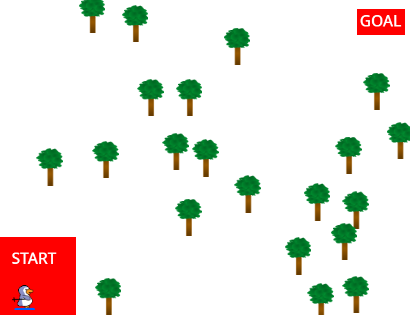 スタートの赤色をべるには？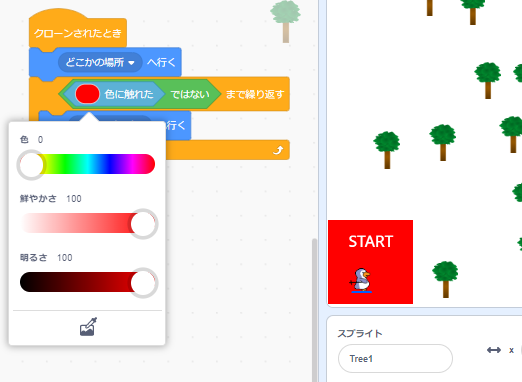 （基本4）ペンギンをし、スキーとストックをく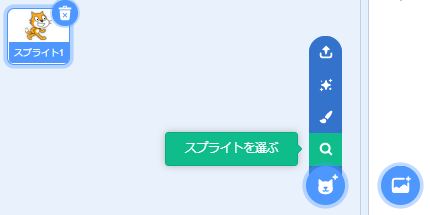 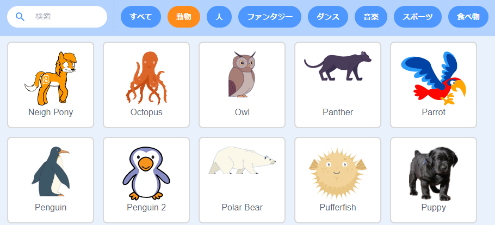 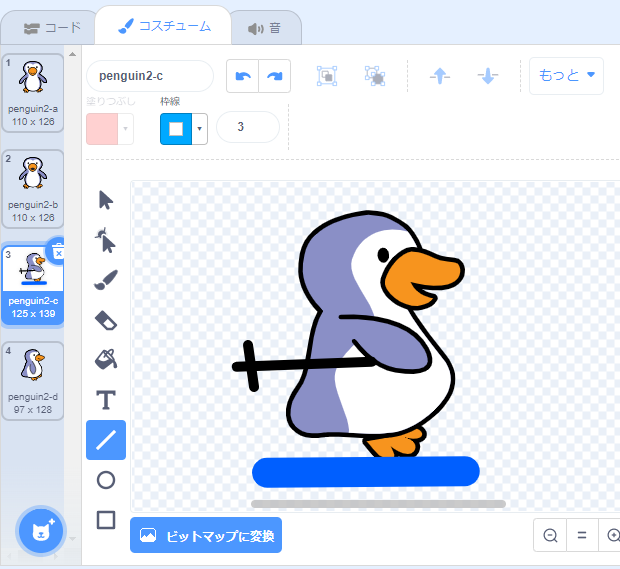 （基本5）ペンギンのプログラム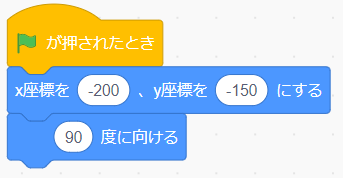 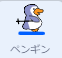 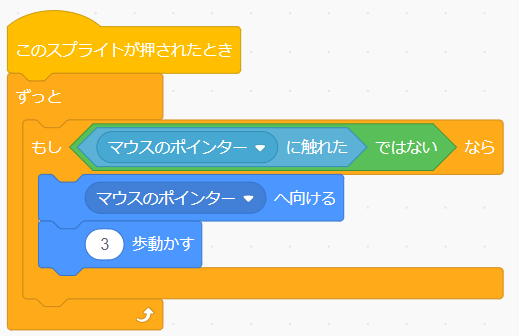 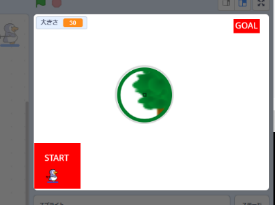 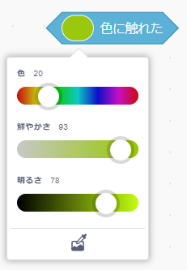 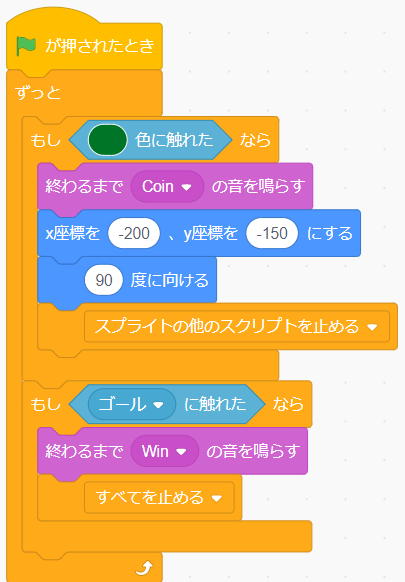 ＜応用＞イメージ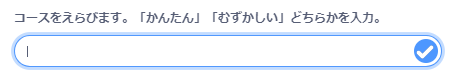 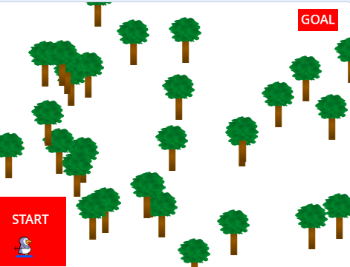 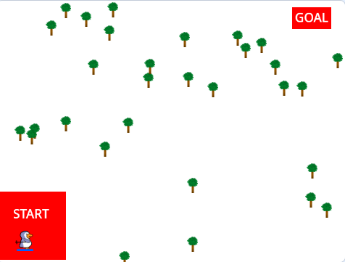 （応用1）木のプログラム「」を作って、木のサイズをいれる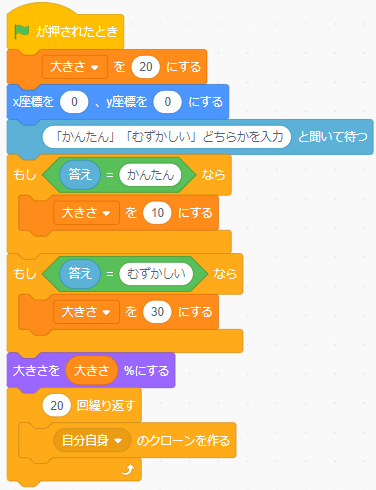 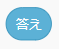 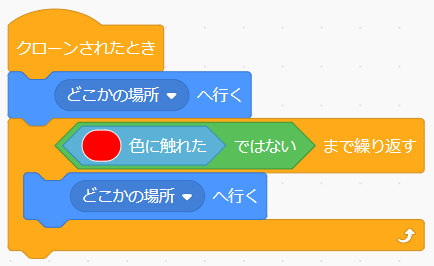 